Pinte a árvore de Natal de acordo com a legenda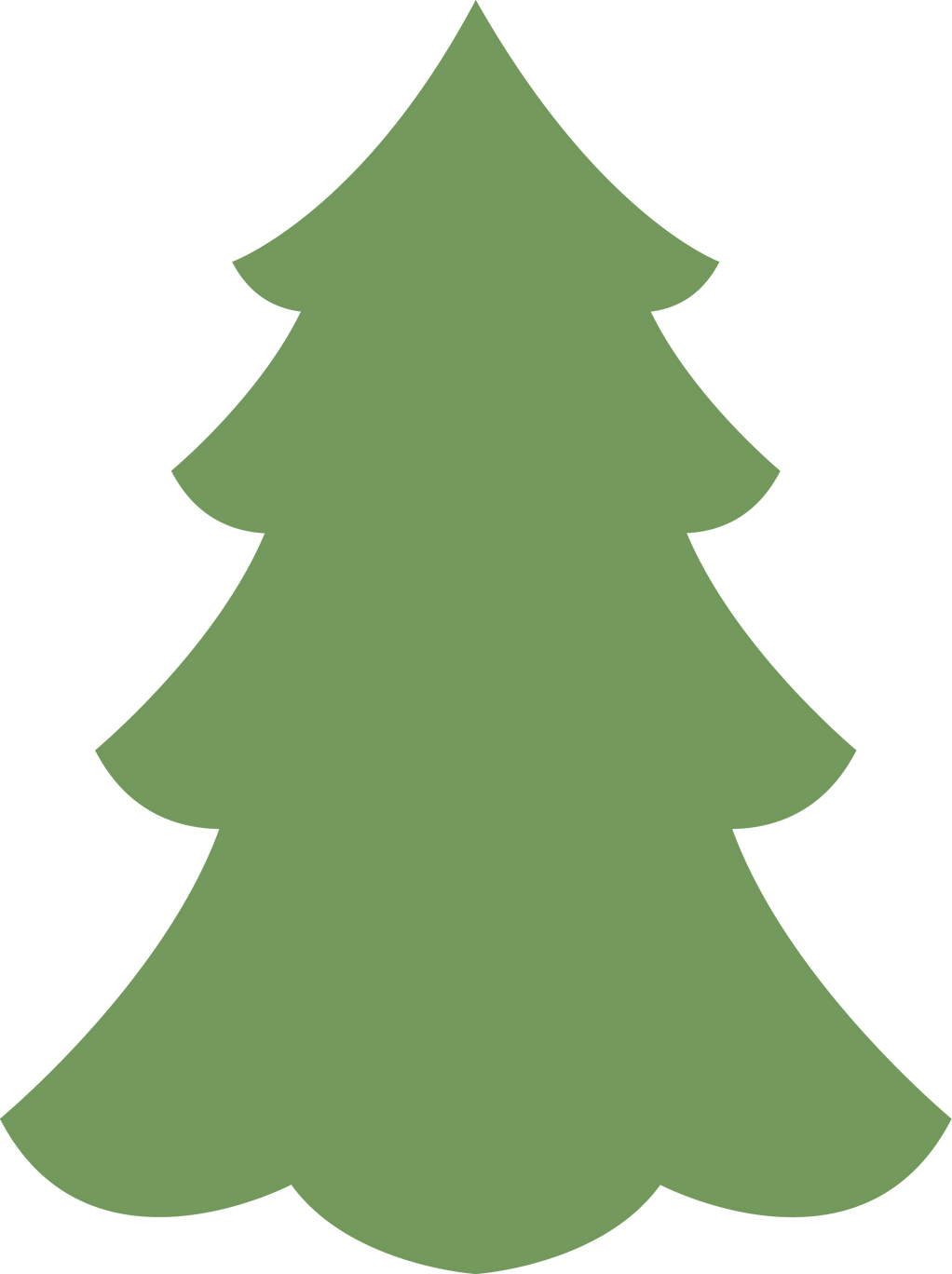 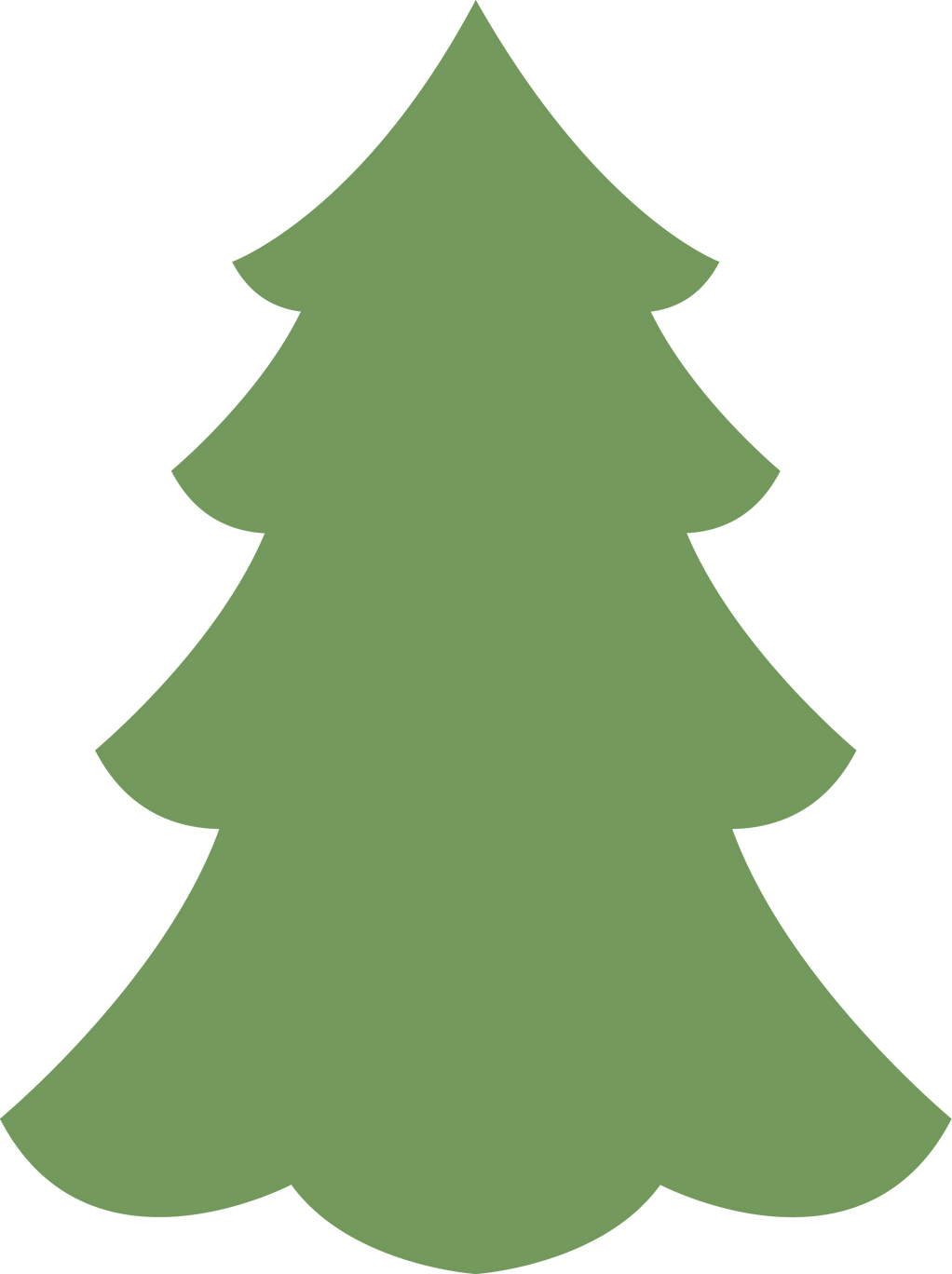 